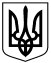 УКРАЇНАКАЛУСЬКА  МІСЬКА  РАДАВИКОНАВЧИЙ  КОМІТЕТРІШЕННЯвід__________№___м. Калуш  Про затвердження тарифів на  платні соціальні послуги,   які надаються  територіальним  центром соціального   обслуговування м.Калуша   на 2022 рік           Відповідно до статей 40, 52 Закону України «Про місцеве самоврядування в Україні», закону України «Про соціальні послуги», постанови Кабінету Міністрів України від 01.06.2020 № 428 «Про затвердження Порядку регулювання тарифів на соціальні послуги», наказів Міністерства соціальної політики України від 25.03.2021 № 147 «Про затвердження Державного стандарту соціальної послуги натуральної допомоги», від 07.12.2015 № 1186 «Про затвердження Методичних рекомендацій розрахунку вартості соціальних послуг», з метою врегулювання питання надання платних соціальних послуг громадянам, які проживають на території Калуської міської територіальної громади та беручи до уваги службову записку директорки територіального центру соціального обслуговування м.Калуша Надії Рим від 07.02.2022 № 01-24/042/01, виконавчий комітет міської ради     ВИРІШИВ:        1. Затвердити тарифи на платні соціальні послуги, що надаються у відділеннях територіального центру соціального обслуговування м.Калуша на 2022 рік, згідно з додатками 1-5.       2. Контроль за виконанням цього рішення покласти на першого заступника міського голови з питань діяльності виконавчих органів  ради Мирослава Тихого.Міський голова					Андрій НАЙДА